N o  __________________ -Ն                                                     «_____» ______________________  2024թ.ՆԱԽԱԳԻԾՀՀ ԿՐԹՈՒԹՅԱՆ, ԳԻՏՈՒԹՅԱՆ, ՄՇԱԿՈՒՅԹԻ ԵՎ ՍՊՈՐՏԻ ՆԱԽԱՐԱՐԻ2023 ԹՎԱԿԱՆԻ ՀՈԿՏԵՄԲԵՐԻ 4-Ի N117-Ն ՀՐԱՄԱՆՈՒՄ ՓՈՓՈԽՈՒԹՅՈՒՆՆԵՐԿԱՏԱՐԵԼՈՒ ՄԱՍԻՆՀիմք ընդունելով «Նորմատիվ իրավական ակտերի մասին» Հայաստանի Հանրապետության օրենքի 33-րդ և 34-րդ հոդվածները.ՀՐԱՄԱՅՈՒՄ ԵՄՀՀ կրթության, գիտության, մշակույթի և սպորտի նախարարի 2023 թվականի հոկտեմբերի 4-ի «Հայաստանի Հանրապետության պետական բյուջեի «1183. Ապահով դպրոց ծրագրի «11002. Աջակցություն դպրոցներին «Արագ արձագանքման ֆոնդի» շրջանակում հրատապ խնդիրների լուծման համար» միջոցառման ֆինանսավորման կարգը հաստատելու մասին» N117-Ն հրամանով հաստատված հավելվածում կատարել հետևյալ փոփոխությունները.ուժը կորցրած ճանաչել հավելվածի 3-րդ կետի 1-ին ենթակետի «դ» պարբերությունը,հավելվածի 7-րդ կետի 2–րդ ենթակետից հանել «Հայաստանի Հանրապետության ֆինանսների նախարարությունից սույն կետի 1-ին ենթակետում նշված փոփոխության հաստատումը ստանալուց հետո» բառերը։2. Սույն հրամանն ուժի մեջ է մտնում պաշտոնական հրապարակմանը հաջորդող օրվանից:ՆԱԽԱՐԱՐ՝                               ԺԱՆՆԱ ԱՆԴՐԵԱՍՅԱՆ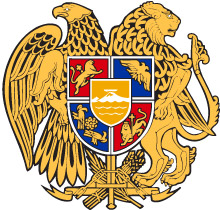 ՀԱՅԱՍՏԱՆԻ ՀԱՆՐԱՊԵՏՈՒԹՅԱՆ ԿՐԹՈՒԹՅԱՆ, ԳԻՏՈՒԹՅԱՆ, ՄՇԱԿՈՒՅԹԻԵՎ ՍՊՈՐՏԻ ՆԱԽԱՐԱՐՀՐԱՄԱՆ